Publicado en Madrid  el 29/06/2021 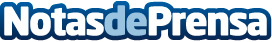 AdColony y Adsmovil refuerzan su alianza estratégica en EuropaEl acuerdo conlleva significativos beneficios para anunciantes y usuarios. Amplía el portafolio de soluciones de publicidad digital y facilita la experiencia de compra de los consumidores desde sus dispositivos con herramientas como shoppable ads, TV Conectada y publicidad exteriorDatos de contacto:Prensa AdColony: BRANDIPIA  Javier Táuler y Fátima Sánchez 911 101 354Nota de prensa publicada en: https://www.notasdeprensa.es/adcolony-y-adsmovil-refuerzan-su-alianza Categorias: Telecomunicaciones Marketing Juegos E-Commerce Nombramientos Recursos humanos Dispositivos móviles http://www.notasdeprensa.es